REPUBLIKA E SHQIPËRISËKOMISIONI QENDROR I ZGJEDHJEVEV E N D I MPËR REGJISTRIMIN E Z.DRITAN PRIFTI SI KANDIDAT I MBËSHTETUR NGA ZGJEDHESIT PËR ZONËN ZGJEDHORE QARKU FIERKomisioni Qendror i Zgjedhjeve në mbledhjen e datës 06.05.2013, me pjesëmarrjen e:Lefterije	LUZI (LLESHI)-		KryetareKlement	ZGURI-			AnëtarHysen 	OSMANAJ-			AnëtarVera		SHTJEFNI-			AnëtareShqyrtoi çështjen me:OBJEKT:                        Për regjistrim e z.Dritan Prifti si kandidat i mbështetur                                     nga zgjedhësit për zonën zgjedhore qarku Fier.BAZA LIGJORE :           	Neni 63, neni 69 pika 1 pika 2 dhe pika 4  i ligjit nr           10019, datë 29.12.2008 “Kodi Zgjedhor i Republikës së  Shqipërisë”, i ndryshuar.Komisioni Qendror i Zgjedhjeve pasi shqyrtoi dokumentacionin e paraqitur si dhe dëgjoi diskutimet e të pranishëmve VËRENPresidenti i Republikës, në mbështetje të nenit 92, shkronja “gj”, dhe nenin 93 të Kushtetutës së Republikës së Shqipërisë, si dhe të nenit 9, paragrafi 1, të ligjit nr. 10019 , datë 29.12.2008 “Kodi Zgjedhor i Republikës së Shqipërisë” i ndryshuar, me Dekretin nr.7841, datë 03.12.2012 ka caktuar datën 23.06.2013, për zhvillimin e Zgjedhjeve për Kuvendin.Z.Dritan Prifti ka paraqitur pranë Komisionit Qëndror të Zgjedhjeve kërkesën dhe dokumentacionin përkatës për rëgjistrimin e tij si kandidat i prpozuar nga zgjedhësit për zonën zgjedhore Qarku Fier për zgjedhjet për Kuvendin që do të zhvillohen më 23 Qershor 2013.Dokumentacioni i paraqitur nga z.Dritan Prifti për regjistrimin si kandidat i propozuar nga zgjedhësit për zonën zgjedhore Qarku Fier për zgjedhjet e datës 23.06.2013 respekton afatin kohor të parashikuar në  pikën 1 të nenit 69 të kodit zgjedhor, të ndryshuar . Gjithashtu evidentohet respektimi në mënyrë të plotë në formë dhe përmbajtjë , i kerkesave së pikës 1 pikës 2 dhe pikës 4 te nenit 69 të kodit zgjedhor , të ndryshuar . konkretisht është paraqitur:Kërkesa për regjistrim si kandidat për deputet nga z.Dritan PriftiDeklarata e kandidatit Vërtetimi me shkrim i nënshkruar nga institucioni i kuvendit me nr.prot. 30 që vërteton zotërimin e mandatit nga z.Dritan Prifti, dheFotokopja e letërnjoftimit të kandidatitKomisioni Qendror i Zgjedhjeve, pas verifikimeve përkatëse dhe konstatimit se, kërkesa dhe dokumentacioni i paraqitur nga z.Dritan Prifti , janë në përputhje me kriteret e përcaktuara në nenin 69, të ligjit Nr.10019, datë 29.12.2008 “Kodi Zgjedhor i Republikës së Shqipërisë”, i ndryshuar,						VENDOSITë regjistroi z.Dritan Prifti si kandidat për deputet në zonën zgjedhore qarku Fier për  zgjedhjet për Kuvendin të datës 23.06.2013.Ky vendim hyn ne fuqi menjëherë.Kundër këtij vendimi mund të bëhet ankim në Kolegjin Zgjedhor pranë Gjykatës së Apelit Tiranë, brenda 5 ditëve nga shpallja e tij.Lefterije	LUZI (LLESHI)-		KryetareHysen 	OSMANAJ-			AnëtarKlement	ZGURI-			AnëtarVera		SHTJEFNI-			Anëtare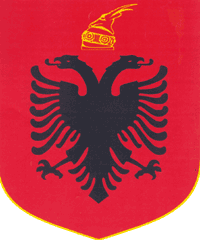 